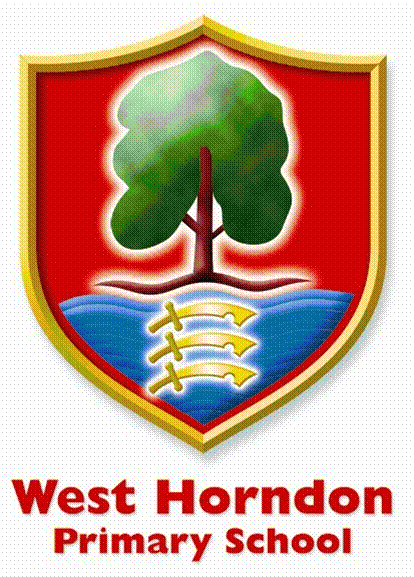 Managing School GovernorsTo enable our School Governor to support our school we use personal information, for example:Name and contact detailsDeclarations of interestVetting informationDigital imagesBehaviours We are required by law to collect and use this information and our legal basis for using the personal information is our Legal Obligation.  Our legal basis for using special category personal information is Substantial Public Interest.We sometimes need to share some information, for example with:Central or local government departmentsOther education  providersRegulatory BodiesThe information we use will be retained until the Governor ceases to work with the school, plus one year.No personal information is routinely available outside of the UK.  Should a transfer of personal information be necessary we will only do so where it is permitted by law and where appropriate safeguards are in place.For information about your rights in relation to this use of your personal information please see section 5 below.